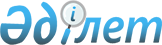 О бюджете Шемонаихинского района на 2016-2018 годы
					
			Утративший силу
			
			
		
					Решение Шемонаихинского районного маслихата Восточно-Казахстанской области от 23 декабря 2015 года N 35/2-V. Зарегистрировано Департаментом юстиции Восточно-Казахстанской области 15 января 2016 года N 4339. Утратило силу - решением Шемонаихинского районного маслихата Восточно-Казахстанской области от 22 декабря 2016 года № 10/2-VI      Сноска. Утратило силу – решением Шемонаихинского районного маслихата Восточно-Казахстанской области от 22.12.2016 № 10/2-VI (вводится в действие с 01.01.2017).

      Примечание РЦПИ.

      В тексте документа сохранена пунктуация и орфография оригинала.

      В соответствии со статьями 73, 75 Бюджетного кодекса Республики Казахстан от 4 декабря 2008 года, подпунктом 1) пункта 1 статьи 6 Закона Республики Казахстан от 23 января 2001 года "О местном государственном управлении и самоуправлении в Республике Казахстан", решением Восточно - Казахстанского областного маслихата от 09 декабря 2015 года № 34/406-V "Об областном бюджете на 2016-2018 годы" (зарегистрировано в Реестре государственной регистрации нормативных правовых актов за № 4287) Шемонаихинский районный маслихат РЕШИЛ:

      1. Утвердить районный бюджет на 2016-2018 годы согласно приложениям 1, 2 и 3 соответственно, в том числе на 2016 год в следующих объемах:

      1) доходы – 3 573 268,5 тысяч тенге, в том числе:

      налоговые поступления – 1 407 550 тысяч тенге;

      неналоговые поступления – 6 417 тысяч тенге;

      поступления от продажи основного капитала – 73 735 тысяч тенге;

      поступления трансфертов – 2 085 566,5 тысяч тенге;

      2) затраты – 3 576 003,3 тысяч тенге;

      3) чистое бюджетное кредитование – 263 350 тысяч тенге, в том числе:

      бюджетные кредиты – 265 633 тысяч тенге;

      погашение бюджетных кредитов – 2 283 тысяч тенге;

      4) сальдо по операциям с финансовыми активами – 0 тысяч тенге, в том числе:

      приобретение финансовых активов – 0 тысяч тенге;

      поступления от продажи финансовых активов государства – 0 тысяч тенге;

      5) дефицит (профицит) бюджета – - 266 084,8 тысяч тенге;

      6) финансирование дефицита (использование профицита) бюджета – 266 084,8 тысяч тенге, в том числе:

      поступление займов – 265 633 тысяч тенге;

      погашение займов – 2 283 тысяч тенге;

      используемые остатки бюджетных средств – 2 734,8 тысяч тенге.

      Сноска. Пункт 1 - в редакции решения Шемонаихинского районного маслихата Восточно-Казахстанской области от 25.11.2016 № 9/6-VI (вводится в действие с 01.01.2016).

      2. Принять к исполнению на 2016 год нормативы распределения доходов в бюджет района по социальному налогу, индивидуальному подоходному налогу с доходов, облагаемых у источника выплаты, индивидуальному подоходному налогу с доходов иностранных граждан, облагаемых у источника выплаты, индивидуального подоходного налога с доходов, не облагаемых у источника выплаты в размере 100 процентов, установленного решением Восточно - Казахстанского областного маслихата от 09 декабря 2015 года № 34/406-V "Об областном бюджете на 2016-2018 годы" (зарегистрировано в Реестре государственной регистрации нормативных правовых актов за № 4287).

      3. Учесть в районном бюджете на 2016 год объем субвенции, переданной из областного бюджета в бюджет района в сумме 1 007 745 тысяч тенге.

      4. В соответствии с пунктом 9 статьи 139 Трудового кодекса Республики Казахстан от 23 ноября 2015 года специалистам в области социального обеспечения, образования, культуры, спорта и ветеринарии, являющимся гражданскими служащими и работающим в сельской местности, по решению местных представительных органов за счет бюджетных средств установить повышенные на двадцать пять процентов должностные оклады и тарифные ставки по сравнению с окладами и ставками гражданских служащих, занимающихся этими видами деятельности в городских условиях.

      Перечень должностей специалистов в области социального обеспечения, образования, культуры, спорта и ветеринарии, являющихся гражданскими служащими и работающих в сельской местности, определяется местным исполнительным органом по согласованию с местным представительным органом.

      5. Утвердить резерв местного исполнительного органа района на 2016 год в сумме 7 049 тысяч тенге.

      Сноска. Пункт 5 - в редакции решения Шемонаихинского районного маслихата Восточно-Казахстанской области от 25.11.2016 № 9/6-VI (вводится в действие с 01.01.2016).

      6. Утвердить перечень районных бюджетных программ, не подлежащих секвестру в процессе исполнения районного бюджета на 2016 год, согласно приложению 4. 

      7. Предусмотреть в районном бюджете на 2016 год целевые текущие трансферты из областного бюджета на социальную помощь отдельным категориям нуждающихся граждан в сумме 9 416,5 тысяч тенге.

      Сноска. Пункт 7 - в редакции решения Шемонаихинского районного маслихата Восточно-Казахстанской области от 04.08.2016 № 5/2-VI (вводится в действие с 01.01.2016).

      8. Предусмотреть в районном бюджете на 2016 год целевые текущие трансферты из областного бюджета в сумме 97 530 тысяч тенге.

      Сноска. Пункт 8 - в редакции решения Шемонаихинского районного маслихата Восточно-Казахстанской области от 25.11.2016 № 9/6-VI (вводится в действие с 01.01.2016).

      9. Предусмотреть в районном бюджете на 2016 год целевые текущие трансферты из республиканского бюджета в сумме 974 057 тысяч тенге.

      Сноска. Пункт 9 - в редакции решения Шемонаихинского районного маслихата Восточно-Казахстанской области от 25.11.2016 № 9/6-VI (вводится в действие с 01.01.2016).

      10. В расходах районного бюджета предусмотреть затраты по программам:

      1) на услуги по обеспечению деятельности акима района в городе, города районного значения, поселка, села, сельского округа в сумме 176 621 тысяч тенге, согласно приложению 5;

      2) на трансферты органам местного самоуправления в сумме 146 292 тысяч тенге, согласно приложению 6;

      3) на ремонт и благоустройство объектов в рамках развития городов и сельских населенных пунктов по Дорожной карте занятости 2020 в сумме 17 468 тысяч тенге, согласно приложению 7;

      4) на организацию бесплатного подвоза учащихся до школы и обратно в сельской местности в сумме 1 749 тысяч тенге, согласно приложению 9;

      5) на капитальный и средний ремонт автомобильных дорог улиц населенных пунктов в сумме 49 983 тысяч тенге, согласно приложению 10;

      6) на капитальные расходы государственного органа в сумме 200 тысяч тенге, согласно приложению 11.

      Сноска. Пункт 10 с изменениями, внесенными решениями Шемонаихинского районного маслихата Восточно-Казахстанской области от 12.04.2016 № 2/2-VI; от 04.08.2016 № 5/2-VI; от 21.09.2016 № 6/2-VI; от 19.10.2016 № 8/5-VI; от 25.11.2016 № 9/6-VI (вводится в действие с 01.01.2016).

      11. Признать утратившими силу некоторые решения Шемонаихинского районного маслихата согласно приложению 8.

      12. Настоящее решение вводится в действие с 1 января 2016 года.

 Районный бюджет на 2016 год      Сноска. Приложение 1 - в редакции решения Шемонаихинского районного маслихата Восточно-Казахстанской области от 25.11.2016 № 9/6-VI (вводится в действие с 01.01.2016).

 Районный бюджет на 2017 год Районный бюджет на 2018 год Перечень районных бюджетных программ, не подлежащих секвестру в процессе исполнения районного бюджета на 2016 год Распределение сумм на услуги по обеспечению деятельности акима района в городе, города районного значения, поселка, села, сельского округа      Сноска. Приложение 5 - в редакции решения Шемонаихинского районного маслихата Восточно-Казахстанской области от 25.11.2016 № 9/6-VI (вводится в действие с 01.01.2016).

 Распределение сумм на трансферты органам местного самоуправления      Сноска. Приложение 6 - в редакции решения Шемонаихинского районного маслихата Восточно-Казахстанской области от 25.11.2016 № 9/6-VI (вводится в действие с 01.01.2016).

 Распределение сумм на ремонт и благоустройство объектов в рамках развития городов и сельских населенных пунктов по Дорожной карте занятости 2020      Сноска. Приложение 7 - в редакции решения Шемонаихинского районного маслихата Восточно-Казахстанской области от 25.11.2016 № 9/6-VI (вводится в действие с 01.01.2016).

 Перечень утративших силу некоторых решений Шемонаихинского районного маслихата      1. Решение Шемонаихинского районного маслихата от 23 декабря 2014 года № 24/2-V "О бюджете Шемонахинского района на 2015-2017 годы" (зарегистрировано в Реестре государственной регистрации нормативных правовых актов за № 3621, опубликовано в газете "Уба - Информ" от 21 января 2015 года № 3);

      2. Решение Шемонаихинского районного маслихата от 18 марта 2015 года № 27/4-V "О внесении изменений в решение Шемонаихинского районного маслихата от 23 декабря 2014 года № 24/2-V "О бюджете Шемонахинского района на 2015-2017 годы" (зарегистрировано в Реестре государственной регистрации нормативных правовых актов за № 3788, опубликовано в газете "ЛЗ Сегодня" от 8 апреля 2015 года № 15); 

      3. Решение Шемонаихинского районного маслихата от 09 апреля 2015 года № 28/2-V "О внесении изменений и дополнений в решение Шемонаихинского районного маслихата от 23 декабря 2014 года № 24/2-V "О бюджете Шемонахинского района на 2015-2017 годы" (зарегистрировано в Реестре государственной регистрации нормативных правовых актов за № 3896, опубликовано в газете "ЛЗ Сегодня" от 29 апреля 2015 года № 18);

      4. Решение Шемонаихинского районного маслихата от 10 июля 2015 года № 31/2-V "О внесении изменений и дополнений в решение Шемонаихинского районного маслихата от 23 декабря 2014 года № 24/2-V "О бюджете Шемонахинского района на 2015-2017 годы" (зарегистрировано в Реестре государственной регистрации нормативных правовых актов за № 4038, опубликовано в газете "ЛЗ Сегодня" от 29 июля 2015 года № 31); 

      5. Решение Шемонаихинского районного маслихата от 16 октября 2015 года № 33/2-V "О внесении изменений в решение Шемонаихинского районного маслихата от 23 декабря 2014 года № 24/2-V "О бюджете Шемонахинского района на 2015-2017 годы" (зарегистрировано в Реестре государственной регистрации нормативных правовых актов за № 4199, опубликовано в газете "ЛЗ Сегодня" от 4 ноября 2015 года № 45);

      6. Решение Шемонаихинского районного маслихата от 22 декабря 2015 года № 35/9-V "О внесении изменений в решение Шемонаихинского районного маслихата от 23 декабря 2014 года № 24/2-V "О бюджете Шемонахинского района на 2015-2017 годы" (зарегистрировано в Реестре государственной регистрации нормативных правовых актов за № 4306).

 Распределение сумм на организацию бесплатного подвоза учащихся до школы и обратно в сельской местности       Сноска. Решение дополнено приложением 9 в соответствии с решением Шемонаихинского районного маслихата Восточно-Казахстанской области от 12.04.2016 № 2/2-VI (вводится в действие с 01.01.2016).

 Распределение сумм на капитальный и средний ремонт автомобильных дорог улиц населенных пунктов      Сноска. Решение дополнено приложением 10 в соответствии с решением Шемонаихинского районного маслихата Восточно-Казахстанской области от 04.08.2016 № 5/2-VI (вводится в действие с 01.01.2016); в редакции решения Шемонаихинского районного маслихата Восточно-Казахстанской области от 21.09.2016 № 6/2-VI (вводится в действие с 01.01.2016).

 Распределение сумм на капитальные расходы государственного органа      Сноска. Решение дополнено приложением 11 в соответствии с решением Шемонаихинского районного маслихата Восточно-Казахстанской области от 25.11.2016 № 9/6-VI (вводится в действие с 01.01.2016).


					© 2012. РГП на ПХВ «Институт законодательства и правовой информации Республики Казахстан» Министерства юстиции Республики Казахстан
				
      Председатель сессии,

      секретарь Шемонаихинского 

      районного маслихата 

А. Баяндинов 
Приложение 1
к решению Шемонаихинского
районного маслихата
от 23 декабря 2015 года 
№ 35/2-VКатегория

Категория

Категория

Категория

Сумма (тысяч тенге)


Класс

Класс

Класс

Подкласс

Подкласс

Наименование доходов


1.ДОХОДЫ

3573268,5


1

Налоговые поступления

1407550

1

Подоходный налог 

592040

2

Индивидуальный подоходный налог 

592040

3

Социальный налог

344119

1

Социальный налог

344119

4

Налоги на собственность 

329681

1

Налоги на имущество

191187

3

Земельный налог

33211

4

Налог на транспортные средства

102213

5

Единый земельный налог

3070

5

Внутренние налоги на товары, работы и услуги

130771

2

Акцизы

4387

3

Поступления за использование природных и других ресурсов

84300

4

Сборы за ведение предпринимательской и профессиональной деятельности

41962

5

Налог на игорный бизнес

122

8

Обязательные платежи, взимаемые за совершение юридически значимых действий и (или) выдачу документов уполномоченными на то государственными органами или должностными лицами

10939

1

Государственная пошлина

10939

2

Неналоговые поступления

6417

1

Доходы от государственной собственности

4017

5

Доходы от аренды имущества, находящегося в государственной собственности

4017

4

Штрафы, пени, санкции, взыскания, налагаемые государственными учреждениями, финансируемыми из государственного бюджета, а также содержащимися и финансируемыми из бюджета (сметы расходов) Национального Банка Республики Казахстан

153

1

Штрафы, пени, санкции, взыскания, налагаемые государственными учреждениями, финансируемыми из государственного бюджета, а также содержащимися и финансируемыми из бюджета (сметы расходов) Национального Банка Республики Казахстан, за исключением поступлений от организаций нефтяного сектора

153

6

Прочие неналоговые поступления

2247

1

Прочие неналоговые поступления

2247

3

Поступления от продажи основного капитала 

73735

1

Продажа государственного имущества, закрепленного за государственными учреждениями

4906

1

Продажа государственного имущества, закрепленного за государственными учреждениями

4906

3

Продажа земли и нематериальных активов

68829

1

Продажа земли

63729

2

Продажа нематериальных активов

5100

 4

Поступления трансфертов

2085566,5

2

Трансферты из вышестоящих органов государственного управления

2085566,5

2

Трансферты из областного бюджета

2085566,5

Функциональная группа

Функциональная группа

Функциональная группа

Функциональная группа

Функциональная группа

Сумма (тысяч тенге)


Функциональная подгруппа

Функциональная подгруппа

Функциональная подгруппа

Функциональная подгруппа

Администратор бюджетных программ

Администратор бюджетных программ

Администратор бюджетных программ

Программа

Программа

Наименование


II. ЗАТРАТЫ

3576003,3


01

Государственные услуги общего характера

356781,8

1

Представительные, исполнительные и другие органы, выполняющие общие функции государственного управления

280641

112

Аппарат маслихата района (города областного значения)

16613

001

Услуги по обеспечению деятельности маслихата района (города областного значения)

16613

122

Аппарат акима района (города областного значения)

87207

001

Услуги по обеспечению деятельности акима района (города областного значения)

87207

123

Аппарат акима района в городе, города районного значения, поселка, села, сельского округа

176821

001

Услуги по обеспечению деятельности акима района в городе, города районного значения, поселка, села, сельского округа

176621

022

Капитальные расходы государственного органа

200

2

Финансовая деятельность

22242

452

Отдел финансов района (города областного значения) 

22242

001

Услуги по реализации государственной политики в области исполнения бюджета и управления коммунальной собственностью района (города областного значения)

19755

003

Проведение оценки имущества в целях налогообложения

2124

010

Приватизация, управление коммунальным имуществом, постприватизационная деятельность и регулирование споров, связанных с этим

363

5

Планирование и статистическая деятельность 

16564,8

453

Отдел экономики и бюджетного планирования района (города областного значения)

16564,8

001

Услуги по реализации государственной политики в области формирования и развития экономической политики, системы государственного планирования 

16564,8

9

Прочие государственные услуги общего характера

37334

454

Отдел предпринимательства и сельского хозяйства района (города областного значения)

22261

001

Услуги по реализации государственной политики на местном уровне в области развития предпринимательства и сельского хозяйства

22261

458

Отдел жилищно-коммунального хозяйства, пассажирского транспорта и автомобильных дорог района (города областного значения)

15073

001

Услуги по реализации государственной политики на местном уровне в области жилищно-коммунального хозяйства, пассажирского транспорта и автомобильных дорог

15073

02

Оборона

9310

1

Военные нужды

5931

122

Аппарат акима района (города областного значения)

5931

005

Мероприятия в рамках исполнения всеобщей воинской обязанности

5931

2

Организация работы по чрезвычайным ситуациям

3379

122

Аппарат акима района (города областного значения)

3379

006

Предупреждение и ликвидация чрезвычайных ситуаций масштаба района (города областного значения) 

3379

03

Общественный порядок, безопасность, правовая, судебная, уголовно- исполнительная деятельность

2081

9

Прочие услуги в области общественного порядка и безопасности

2081

458

Отдел жилищно- коммунального хозяйства, пассажирского транспорта и автомобильных дорог района (города областного значения)

2081

021

Обеспечение безопасности дорожного движения в населенных пунктах

2081

04

Образование

2419330

1

Дошкольное воспитание и обучение

254967

464

Отдел образования района (города областного значения)

254967

009

Обеспечение деятельности организаций дошкольного воспитания и обучения

125740

040

Реализация государственного образовательного заказа в дошкольных организациях образования

129227

2

Начальное, основное среднее и общее среднее образование

2039862

123

Аппарат акима района в городе, города районного значения, поселка, села, сельского округа

1749

005

Организация бесплатного подвоза учащихся до школы и обратно в сельской местности

1749

457

Отдел культуры, развития языков, физической культуры и спорта района (города областного значения)

28502

017

Дополнительное образование для детей и юношества по спорту

28502

464

Отдел образования района (города областного значения)

2009611

003

Общеобразовательное обучение 

1914643

006

Дополнительное образование для детей 

94968

9

Прочие услуги в области образования

124501

464

Отдел образования района (города областного значения)

124501

001

Услуги по реализации государственной политики на местном уровне в области образования 

13377

005

Приобретение и доставка учебников, учебно-методических комплексов для государственных учреждений образования района (города областного значения)

56426

007

Проведение школьных олимпиад, внешкольных мероприятий и конкурсов районного (городского) масштаба

1221

015

Ежемесячная выплата денежных средств опекунам (попечителям) на содержание ребенка- сироты (детей-сирот), и ребенка (детей), оставшегося без попечения родителей 

29531

022

Выплата единовременных денежных средств казахстанским гражданам, усыновившим (удочерившим) ребенка (детей) – сироту и ребенка (детей), оставшегося без попечения родителей

160

029

Обследование психического здоровья детей и подростков и оказание психолого-медико-педагогической консультативной помощи населению

8362

067

Капитальные расходы подведомственных государственных учреждении и организации

15424

06

Социальная помощь и социальное обеспечение

202004,5

1

Социальное обеспечение

10672

451

Отдел занятости и социальных программ района (города областного значения)

9684

005

Государственная адресная социальная помощь

2380

016

Государственные пособия на детей до 18 лет

1350

025

Внедрение обусловленной денежной помощи по проекту Өрлеу

5954

464

Отдел образования района (города областного значения)

988

030

Содержание ребенка (детей), переданного патронатным воспитателям

988

2

Социальная помощь

150763,5

451

Отдел занятости и социальных программ района (города областного значения)

150763,5

002

Программа занятости

27707

004

Оказание социальной помощи на приобретение топлива специалистам здравоохранения, образования, социального обеспечения, культуры, спорта и ветеринарии в сельской местности в соответствии с законодательством Республики Казахстан

8610

006

Оказание жилищной помощи

9000

007

Социальная помощь отдельным категориям нуждающихся граждан по решениям местных представительных органов

43309,5

014

Оказание социальной помощи нуждающимся гражданам на дому

52031

015

Территориальные центры социального обслуживания пенсионеров и инвалидов

5657

017

Обеспечение нуждающихся инвалидов обязательными гигиеническими средствами и предоставление услуг специалистами жестового языка, индивидуальными помощниками в соответствии с индивидуальной программой реабилитации инвалида

3969

023

Обеспечение деятельности центров занятости населения 

480

9

Прочие услуги в области социальной помощи и социального обеспечения

40569

451

Отдел занятости и социальных программ района (города областного значения)

40569

001

Услуги по реализации государственной политики на местном уровне в области обеспечения занятости и реализации социальных программ для населения

30900

011

Оплата услуг по зачислению, выплате и доставке пособий и других социальных выплат

1067

050

Реализация Плана мероприятий по обеспечению прав и улучшению качества жизни инвалидов в Республике Казахстан на 2012-2018 годы

8602

 07

Жилищно-коммунальное хозяйство

29333

1

Жилищное хозяйство

29333

123

Аппарат акима района в городе, города районного значения, поселка, села, сельского округа

17468

027

Ремонт и благоустройство объектов в рамках развития городов и сельских населенных пунктов по Дорожной карте занятости 2020

17468

464

Отдел образования района (города областного значения)

9671

026

Ремонт объектов в рамках развития городов и сельских населенных пунктов по Дорожной карте занятости 2020

9671

472

Отдел строительства, архитектуры и градостроительства района (города областного значения)

2194

004

Проектирование, развитие и (или) обустройство инженерно-коммуникационной инфраструктуры

2194

08

Культура, спорт, туризм и информационное пространство

251784

1

Деятельность в области культуры

114226

457

Отдел культуры, развития языков, физической культуры и спорта района (города областного значения)

114226

003

Поддержка культурно-досуговой работы

114226

2

Спорт

30659

457

Отдел культуры, развития языков, физической культуры и спорта района (города областного значения)

30659

008

Развитие массового спорта и национальных видов спорта

26603

009

Проведение спортивных соревнований на районном (города областного значения) уровне

540

010

Подготовка и участие членов сборных команд района (города областного значения) по различным видам спорта на областных спортивных соревнованиях

3516

3

Информационное пространство

55780

456

Отдел внутренней политики района (города областного значения)

11592

002

Услуги по проведению государственной информационной политики 

11592

457

Отдел культуры, развития языков, физической культуры и спорта района (города областного значения)

44188

006

Функционирование районных (городских) библиотек

36619

007

Развитие государственного языка и других языков народа Казахстана

7569

9

Прочие услуги по организации культуры, спорта, туризма и информационного пространства

51119

456

Отдел внутренней политики района (города областного значения)

30663

001

Услуги по реализации государственной политики на местном уровне в области информации, укрепления государственности и формирования социального оптимизма граждан

19944

003

Реализация мероприятий в сфере молодежной политики

10719

457

Отдел культуры, развития языков, физической культуры и спорта района (города областного значения)

20456

001

Услуги по реализации государственной политики на местном уровне в области культуры, развития языков, физической культуры и спорта

19986

032

Капитальные расходы подведомственных государственных учреждений и организаций

470

10

Сельское, водное, лесное, рыбное хозяйство, особо охраняемые природные территории, охрана окружающей среды и животного мира, земельные отношения

59297

1

Сельское хозяйство

24183

453

Отдел экономики и бюджетного планирования района (города областного значения)

2580

099

Реализация мер по оказанию социальной поддержки специалистов 

2580

473

Отдел ветеринарии района (города областного значения)

21603

001

Услуги по реализации государственной политики на местном уровне в сфере ветеринарии

15486

007 

Организация отлова и уничтожения бродячих собак и кошек

1274

009

Проведение ветеринарных мероприятий по энзоотическим болезням животных

2743

010

Проведение мероприятий по идентификации сельскохозяйственных животных

1800

047

Возмещение владельцам стоимости обезвреженных (обеззараженных) и переработанных без изъятия животных, продукции и сырья животного происхождения, представляющих опасность для здоровья животных и человека

300

6

Земельные отношения

12758

463

Отдел земельных отношений района (города областного значения) 

12758

001

Услуги по реализации государственной политики в области регулирования земельных отношений на территории района (города областного значения) 

11181

006

Землеустройство, проводимое при установлении границ районов, городов областного значения, районного значения, сельских округов, поселков, сел

1577

9

Прочие услуги в области сельского, водного, лесного, рыбного хозяйства, охраны окружающей среды и земельных отношений

22356

473

Отдел ветеринарии района (города областного значения)

22356

011

Проведение противоэпизоотических мероприятий

22356

11

Промышленность, архитектурная, градостроительная и строительная деятельность

12723

2

Архитектурная, градостроительная и строительная деятельность

12723

472

Отдел строительства, архитектуры и градостроительства района (города областного значения)

12723

001

Услуги по реализации государственной политики в области строительства, архитектуры и градостроительства на местном уровне

12593

015

Капитальные расходы государственного органа

130

12

Транспорт и коммуникации

77483

1

Автомобильный транспорт

77483

123

Аппарат акима района в городе, города районного значения, поселка, села, сельского округа

49983

045

Капитальный и средний ремонт автомобильных дорог улиц населенных пунктов

49983

458

Отдел жилищно- коммунального хозяйства, пассажирского транспорта и автомобильных дорог района (города областного значения)

27500

023

Обеспечение функционирования автомобильных дорог

27500

13

Прочие

7049

9

Прочие

7049

452

Отдел финансов района (города областного значения)

7049

012

Резерв местного исполнительного органа района (города областного значения) 

7049

14

Обслуживание долга

3,2

1

Обслуживание долга

3,2

452

Отдел финансов района (города областного значения)

3,2

013

Обслуживание долга местных исполнительных органов по выплате вознаграждений и иных платежей по займам из областного бюджета 

3,2

15

Трансферты

148823,8

1

Трансферты

148823,8

452

Отдел финансов района (города областного значения)

148823,8

006

Возврат неиспользованных (недоиспользованных) целевых трансфертов

2531,8

051

Трансферты органам местного самоуправления

146292

III .Чистое бюджетное кредитование

263350

Бюджетные кредиты

265633

07

Жилищно-коммунальное хозяйство

262451

1

Жилищное хозяйство

262451

458

Отдел жилищно-коммунального хозяйства, пассажирского транспорта и автомобильных дорог района (города областного значения)

262451

053

Кредитование на реконструкцию и строительство систем тепло-, водоснабжения и водоотведения

262451

10

Сельское, водное, лесное, рыбное хозяйство, особо охраняемые природные территории, охрана окружающей среды и животного мира, земельные отношения

3182

1

Сельское хозяйство

3182

453

Отдел экономики и бюджетного планирования района (города областного значения)

3182

006

Бюджетные кредиты для реализации мер социальной поддержки специалистов 

3182

5

Погашение бюджетных кредитов

2283

01

Погашение бюджетных кредитов

2283

1

Погашение бюджетных кредитов, выданных из государственного бюджета

2283

IV .Сальдо по операциям с финансовыми активами

0

Приобретение финансовых активов

0

Поступления от продажи финансовых активов государства

0

V. Дефицит (профицит) бюджета

-266084,8

VI. Финансирование дефицита (использование профицита) бюджета

266084,8

7

Поступление займов

265633

01

Внутренние государственные займы

265633

2

Договоры займа

265633

16

Погашение займов

2283

1

Погашение займов

2283

452

Отдел финансов района (города областного значения)

2283

008

Погашение долга местного исполнительного органа перед вышестоящим бюджетом

2283

8

Используемые остатки бюджетных средств

2734,8

001

Остатки бюджетных средств

2734,8

1

Свободные остатки бюджетных средств

2734,8

Приложение 2
к решению Шемонаихинского
районного маслихата
от 23 декабря 2015 года 
№ 35/2-VКатегория

Категория

Категория

Категория

Сумма (тысяч тенге)

Класс

Класс

Класс

Сумма (тысяч тенге)

Подкласс

Подкласс

Сумма (тысяч тенге)

Наименование доходов

Сумма (тысяч тенге)

1.ДОХОДЫ 

2438985

1

Налоговые поступления

1437857

1

Подоходный налог 

605975

2

Индивидуальный подоходный налог 

605975

3

Социальный налог

350119

1

Социальный налог

350119

4

Налоги на собственность 

315827

1

Налоги на имущество

163253

3

Земельный налог

33211

4

Налог на транспортные средства

111163

5

Единый земельный налог

8200

5

Внутренние налоги на товары, работы и услуги

138633

2

Акцизы

4387

3

Поступления за использование природных и других ресурсов

93260

4

Сборы за ведение предпринимательской и профессиональной деятельности

40690

5

Налог на игорный бизнес

296

7

Прочие налоги

18217

1

Прочие налоги

18217

8

Обязательные платежи, взимаемые за совершение юридически значимых действий и (или) выдачу документов уполномоченными на то государственными органами или должностными лицами

9086

1

Государственная пошлина

9086

2

Неналоговые поступления

7480

1

Доходы от государственной собственности

4547

5

Доходы от аренды имущества, находящегося в государственной собственности

4547

2

Поступления от реализации товаров (работ, услуг)
государственными учреждениями, финансируемыми из
государственного бюджета

33

1

Поступления от реализации товаров (работ, услуг)
государственными учреждениями, финансируемыми из
государственного бюджета

33

6

Прочие неналоговые поступления

2900

1

Прочие неналоговые поступления

2900

3

Поступления от продажи основного капитала 

21522

3

Продажа земли и нематериальных активов

21522

1

Продажа земли

16422

2

Продажа нематериальных активов

5100

 4

Поступления трансфертов

972126

2

Трансферты из вышестоящих органов государственного управления

972126

2

Трансферты из областного бюджета

972126

Функциональная группа

Функциональная группа

Функциональная группа

Функциональная группа

Функциональная группа

Сумма

(тысяч тенге)

Функциональная подгруппа

Функциональная подгруппа

Функциональная подгруппа

Функциональная подгруппа

Сумма

(тысяч тенге)

Администратор бюджетных программ

Администратор бюджетных программ

Администратор бюджетных программ

Сумма

(тысяч тенге)

Программа

Программа

Сумма

(тысяч тенге)

Наименование

Сумма

(тысяч тенге)

II. ЗАТРАТЫ

2438985

01

Государственные услуги общего характера

280946

1

Представительные, исполнительные и другие органы, выполняющие общие функции государственного управления

222633

112

Аппарат маслихата района (города областного значения)

13070

001

Услуги по обеспечению деятельности маслихата района (города областного значения)

13070

122

Аппарат акима района (города областного значения)

71099

001

Услуги по обеспечению деятельности акима района (города областного значения)

71099

123

Аппарат акима района в городе, города районного значения, поселка, села, сельского округа

138464

001

Услуги по обеспечению деятельности акима района в городе, города районного значения, поселка, села, сельского округа

138464

2

Финансовая деятельность

17774

452

Отдел финансов района (города областного значения) 

17774

001

Услуги по реализации государственной политики в области исполнения бюджета и управления коммунальной собственностью района (города областного значения)

15450

003

Проведение оценки имущества в целях налогообложения

2124

010

Приватизация, управление коммунальным имуществом, постприватизационная деятельность и регулирование споров, связанных с этим

200

5

Планирование и статистическая деятельность 

13420

453

Отдел экономики и бюджетного планирования района (города областного значения)

13420

001

Услуги по реализации государственной политики в области формирования и развития экономической политики, системы государственного планирования 

13420

9

Прочие государственные услуги общего характера

27119

454

Отдел предпринимательства и сельского хозяйства района (города областного значения)

15367

001

Услуги по реализации государственной политики на местном уровне в области развития предпринимательства и сельского хозяйства

15367

458

Отдел жилищно-коммунального хозяйства, пассажирского транспорта и автомобильных дорог района ( города областного значения)

11752

001

Услуги по реализации государственной политики на местном уровне в области жилищно-коммунального хозяйства, пассажирского транспорта и автомобильных дорог

11752

02

Оборона

7146

1

Военные нужды

4802

122

Аппарат акима района (города областного значения)

4802

005

Мероприятия в рамках исполнения всеобщей воинской обязанности

4802

2

Организация работы по чрезвычайным ситуациям

2344

122

Аппарат акима района (города областного значения)

2344

006

Предупреждение и ликвидация чрезвычайных ситуаций масштаба района (города областного значения) 

2344

03

Общественный порядок, безопасность, правовая, судебная, уголовно- исполнительная деятельность

2883

9

Прочие услуги в области общественного порядка и безопасности

2883

458

Отдел жилищно- коммунального хозяйства, пассажирского транспорта и автомобильных дорог района (города областного значения)

2883

021

Обеспечение безопасности дорожного движения в населенных пунктах

2883

04

Образование

1768531

1

Дошкольное воспитание и обучение

96708

464

Отдел образования района (города областного значения)

96708

009

Обеспечение деятельности организаций дошкольного воспитания и обучения

96708

2

Начальное, основное среднее и общее среднее образование

1642002

464

Отдел образования района (города областного значения)

1642002

003

Общеобразовательное обучение 

1562372

006

Дополнительное образование для детей 

79630

9

Прочие услуги в области образования

29821

464

Отдел образования района (города областного значения)

29821

001

Услуги по реализации государственной политики на местном уровне в области образования 

11430

005

Приобретение и доставка учебников, учебно-методических комплексов для государственных учреждений образования района (города областного значения)

17000

007

Проведение школьных олимпиад, внешкольных мероприятий и конкурсов районного (городского) масштаба

1391

06

Социальная помощь и социальное обеспечение

136608

1

Социальное обеспечение

5630

451

Отдел занятости и социальных программ района (города областного значения)

5630

005

Государственная адресная социальная помощь

2680

016

Государственные пособия на детей до 18 лет

1350

025

Внедрение обусловленной денежной помощи по проекту Өрлеу

1600

2

Социальная помощь

104069

451

Отдел занятости и социальных программ района (города областного значения)

104069

002

Программа занятости

32163

004

Оказание социальной помощи на приобретение топлива специалистам здравоохранения, образования, социального обеспечения, культуры, спорта и ветеринарии в сельской местности в соответствии с законодательством Республики Казахстан

8323

006

Оказание жилищной помощи

9000

007

Социальная помощь отдельным категориям нуждающихся граждан по решениям местных представительных органов

14843

014

Оказание социальной помощи нуждающимся гражданам на дому

31165

015

Территориальные центры социального обслуживания пенсионеров и инвалидов

4266

017

Обеспечение нуждающихся инвалидов обязательными гигиеническими средствами и предоставление услуг специалистами жестового языка, индивидуальными помощниками в соответствии с индивидуальной программой реабилитации инвалида

4309

9

Прочие услуги в области социальной помощи и социального обеспечения

26909

451

Отдел занятости и социальных программ района (города областного значения)

26909

001

Услуги по реализации государственной политики на местном уровне в области обеспечения занятости и реализации социальных программ для населения

26273

011

Оплата услуг по зачислению выплате и доставке пособий и других социальных выплат

636

08

Культура, спорт, туризм и информационное пространство

187417

1

Деятельность в области культуры

83403

457

Отдел культуры, развития языков, физической культуры и спорта района (города областного значения)

83403

003

Поддержка культурно-досуговой работы

83403

2

Спорт

22244

457

Отдел культуры, развития языков, физической культуры и спорта района (города областного значения)

22244

008

Развитие массового спорта и национальных видов спорта

18704

009

Проведение спортивных соревнований на районном (города областного значения) уровне

540

010

Подготовка и участие членов сборных команд района (города областного значения) по различным видам спорта на областных спортивных соревнованиях

3000

3

Информационное пространство

45269

456

Отдел внутренней политики района (города областного значения)

11592

002

Услуги по проведению государственной информационной политики 

11592

457

Отдел культуры, развития языков, физической культуры и спорта района (города областного значения)

33677

006

Функционирование районных (городских) библиотек

28310

007

Развитие государственного языка и других языков народа Казахстана

5367

9

Прочие услуги по организации культуры, спорта, туризма и информационного пространства

36501

456

Отдел внутренней политики района (города областного значения)

22095

001

Услуги по реализации государственной политики на местном уровне в области информации, укрепления государственности и формирования социального оптимизма граждан

14418

003

Реализация мероприятий в сфере молодежной политики

7677

457

Отдел культуры, развития языков, физической культуры и спорта района (города областного значения)

14406

001

Услуги по реализации государственной политики на местном уровне в области культуры, развития языков, физической культуры и спорта

14406

10

Сельское, водное, лесное, рыбное хозяйство, особо охраняемые природные территории, охрана окружающей среды и животного мира, земельные отношения

14196

1

Сельское хозяйство

5642

473

Отдел 

 ветеринарии района (города областного значения)

5642

001

Услуги по реализации государственной политики на местном уровне в сфере ветеринарии

2822

007 

Организация отлова и уничтожения бродячих собак и кошек

1020

010

Проведение мероприятий по идентификации сельскохозяйственных животных

1800

6

Земельные отношения

8554

463

Отдел земельных отношений района (города областного значения) 

8554

001

Услуги по реализации государственной политики в области регулирования земельных отношений на территории района (города областного значения) 

8554

11

Промышленность, архитектурная, градостроительная и строительная деятельность

10758

2

Архитектурная, градостроительная и строительная деятельность

10758

472

Отдел строительства, архитектуры и градостроительства района (города областного значения)

10758

001

Услуги по реализации государственной политики в области строительства, архитектуры и градостроительства на местном уровне

10758

12

Транспорт и коммуникации

27500

1

Автомобильный транспорт

27500

458

Отдел жилищно- коммунального хозяйства, пассажирского транспорта и автомобильных дорог района (города областного значения)

27500

023

Обеспечение функционирования автомобильных дорог

27500

13

Прочие

3000

9

Прочие

3000

452

Отдел финансов района (города областного значения)

3000

012

Резерв местного исполнительного органа района (города областного значения) 

3000

Приложение 3
к решению Шемонаихинского
районного маслихата
от 23 декабря 2015 года
 № 35/2-V Категория

Категория

Категория

Категория

Сумма (тысяч тенге)

Класс

Класс

Класс

Сумма (тысяч тенге)

Подкласс

Подкласс

Сумма (тысяч тенге)

Наименование доходов

Сумма (тысяч тенге)

1.ДОХОДЫ 

2396388

1

Налоговые поступления

1466615

1

Подоходный налог 

620975

2

Индивидуальный подоходный налог 

620975

3

Социальный налог

358119

1

Социальный налог

358119

4

Налоги на собственность 

321585

1

Налоги на имущество

163253

3

Земельный налог

33211

4

Налог на транспортные средства

116921

5

Единый земельный налог

8200

5

Внутренние налоги на товары, работы и услуги

138633

2

Акцизы

4387

3

Поступления за использование природных и других ресурсов

93260

4

Сборы за ведение предпринимательской и профессиональной деятельности

40690

5

Налог на игорный бизнес

296

7

Прочие налоги

18217

1

Прочие налоги

18217

8

Обязательные платежи, взимаемые за совершение юридически значимых действий и (или) выдачу документов уполномоченными на то государственными органами или должностными лицами

9086

1

Государственная пошлина

9086

2

Неналоговые поступления

7630

1

Доходы от государственной собственности

4697

5

Доходы от аренды имущества, находящегося в государственной собственности

4697

2

Поступления от реализации товаров (работ, услуг)
государственными учреждениями, финансируемыми из
государственного бюджета

33

1

Поступления от реализации товаров (работ, услуг)
государственными учреждениями, финансируемыми из
государственного бюджета

33

6

Прочие неналоговые поступления

2900

1

Прочие неналоговые поступления

2900

3

Поступления от продажи основного капитала 

21952

3

Продажа земли и нематериальных активов

21952

1

Продажа земли

16852

2

Продажа нематериальных активов

5100

 4

Поступления трансфертов

900191

2

Трансферты из вышестоящих органов государственного управления

900191

2

Трансферты из областного бюджета

900191

Функциональная группа

Функциональная группа

Функциональная группа

Функциональная группа

Функциональная группа

Сумма

(тысяч тенге)

Функциональная подгруппа

Функциональная подгруппа

Функциональная подгруппа

Функциональная подгруппа

Сумма

(тысяч тенге)

Администратор бюджетных программ

Администратор бюджетных программ

Администратор бюджетных программ

Сумма

(тысяч тенге)

Программа

Программа

Сумма

(тысяч тенге)

Наименование

Сумма

(тысяч тенге)

II. ЗАТРАТЫ

2396388

01

Государственные услуги общего характера

280946

1

Представительные, исполнительные и другие органы, выполняющие общие функции государственного управления

222633

112

Аппарат маслихата района (города областного значения)

13070

001

Услуги по обеспечению деятельности маслихата района (города областного значения)

13070

122

Аппарат акима района (города областного значения)

71099

001

Услуги по обеспечению деятельности акима района (города областного значения)

71099

123

Аппарат акима района в городе, города районного значения, поселка, села, сельского округа

138464

001

Услуги по обеспечению деятельности акима района в городе, города районного значения, поселка, села, сельского округа

138464

2

Финансовая деятельность

17774

452

Отдел финансов района (города областного значения) 

17774

001

Услуги по реализации государственной политики в области исполнения бюджета и управления коммунальной собственностью района (города областного значения)

15450

003

Проведение оценки имущества в целях налогообложения

2124

010

Приватизация, управление коммунальным имуществом, постприватизационная деятельность и регулирование споров, связанных с этим

200

5

Планирование и статистическая деятельность 

13420

453

Отдел экономики и бюджетного планирования района (города областного значения)

13420

001

Услуги по реализации государственной политики в области формирования и развития экономической политики, системы государственного планирования 

13420

9

Прочие государственные услуги общего характера

27119

454

Отдел предпринимательства и сельского хозяйства района ( города областного значения)

15367

001

Услуги по реализации государственной политики на местном уровне в области развития предпринимательства и сельского хозяйства

15367

458

Отдел жилищно-коммунального хозяйства, пассажирского транспорта и автомобильных дорог района ( города областного значения)

11752

001

Услуги по реализации государственной политики на местном уровне в области жилищно-коммунального хозяйства, пассажирского транспорта и автомобильных дорог

11752

02

Оборона

7146

1

Военные нужды

4802

122

Аппарат акима района (города областного значения)

4802

005

Мероприятия в рамках исполнения всеобщей воинской обязанности

4802

2

Организация работы по чрезвычайным ситуациям

2344

122

Аппарат акима района (города областного значения)

2344

006

Предупреждение и ликвидация чрезвычайных ситуаций масштаба района (города областного значения) 

2344

03

Общественный порядок, безопасность, правовая, судебная, уголовно- исполнительная деятельность

2883

9

Прочие услуги в области общественного порядка и безопасности

2883

458

Отдел жилищно- коммунального хозяйства, пассажирского транспорта и автомобильных дорог района (города областного значения)

2883

021

Обеспечение безопасности дорожного движения в населенных пунктах

2883

04

Образование

1725934

1

Дошкольное воспитание и обучение

96708

464

Отдел образования района (города областного значения)

96708

009

Обеспечение деятельности организаций дошкольного воспитания и обучения

96708

2

Начальное, основное среднее и общее среднее образование

1599405

464

Отдел образования района (города областного значения)

1599405

003

Общеобразовательное обучение 

1519775

006

Дополнительное образование для детей 

79630

9

Прочие услуги в области образования

29821

464

Отдел образования района (города областного значения)

29821

001

Услуги по реализации государственной политики на местном уровне в области образования 

11430

005

Приобретение и доставка учебников, учебно-методических комплексов для государственных учреждений образования района (города областного значения)

17000

007

Проведение школьных олимпиад, внешкольных мероприятий и конкурсов районного (городского) масштаба

1391

06

Социальная помощь и социальное обеспечение

136608

1

Социальное обеспечение

5630

451

Отдел занятости и социальных программ района (города областного значения)

5630

005

Государственная адресная социальная помощь

2680

016

Государственные пособия на детей до 18 лет

1350

025

Внедрение обусловленной денежной помощи по проекту Өрлеу

1600

2

Социальная помощь

104069

451

Отдел занятости и социальных программ района (города областного значения)

104069

002

Программа занятости

32163

004

Оказание социальной помощи на приобретение топлива специалистам 

здравоохранения, образования, социального обеспечения, культуры, спорта и ветеринарии в сельской местности в соответствии с законодательством Республики Казахстан

8323

006

Оказание жилищной помощи

9000

007

Социальная помощь отдельным категориям нуждающихся граждан по решениям местных представительных органов

14843

014

Оказание социальной помощи нуждающимся гражданам на дому

31165

015

Территориальные центры социального обслуживания пенсионеров и инвалидов

4266

017

Обеспечение нуждающихся инвалидов обязательными гигиеническими средствами и предоставление услуг специалистами жестового языка, индивидуальными помощниками в соответствии с индивидуальной программой реабилитации инвалида

4309

9

Прочие услуги в области социальной помощи и социального обеспечения

26909

451

Отдел занятости и социальных программ района (города областного значения)

26909

001

Услуги по реализации государственной политики на местном уровне в области обеспечения занятости и реализации социальных программ для населения

26273

011

Оплата услуг по зачислению выплате и доставке пособий и других социальных выплат

636

08

Культура, спорт, туризм и информационное пространство

187417

1

Деятельность в области культуры

83403

457

Отдел культуры, развития языков, физической культуры и спорта района (города областного значения)

83403

003

Поддержка культурно-досуговой работы

83403

2

Спорт

22244

457

Отдел культуры, развития языков, физической культуры и спорта района (города областного значения)

22244

008

Развитие массового спорта и национальных видов спорта

18704

009

Проведение спортивных соревнований на районном (города областного значения) уровне

540

010

Подготовка и участие членов сборных команд района (города областного значения) по различным видам спорта на областных спортивных соревнованиях

3000

3

Информационное пространство

45269

456

Отдел внутренней политики района (города областного значения)

11592

002

Услуги по проведению государственной информационной политики 

11592

457

Отдел культуры, развития языков, физической культуры и спорта района (города областного значения)

33677

006

Функционирование районных (городских) библиотек

28310

007

Развитие государственного языка и других языков народа Казахстана

5367

9

Прочие услуги по организации культуры, спорта, туризма и информационного пространства

36501

456

Отдел внутренней политики района (города областного значения)

22095

001

Услуги по реализации государственной политики на местном уровне в области информации, укрепления государственности и формирования социального оптимизма граждан

14418

003

Реализация мероприятий в сфере молодежной политики

7677

457

Отдел культуры, развития языков, физической культуры и спорта района (города областного значения)

14406

001

Услуги по реализации государственной политики на местном уровне в области культуры, развития языков, физической культуры и спорта

14406

10

Сельское, водное, лесное, рыбное хозяйство, особо охраняемые природные территории, охрана окружающей среды и животного мира, земельные отношения

14196

1

Сельское хозяйство

5642

473

Отдел 

 ветеринарии района (города областного значения)

5642

001

Услуги по реализации государственной политики на местном уровне в сфере ветеринарии

2822

007 

Организация отлова и уничтожения бродячих собак и кошек

1020

010

Проведение мероприятий по идентификации сельскохозяйственных животных

1800

6

Земельные отношения

8554

463

Отдел земельных отношений района (города областного значения) 

8554

001

Услуги по реализации государственной политики в области регулирования земельных отношений на территории района (города областного значения) 

8554

11

Промышленность, архитектурная, градостроительная и строительная деятельность

10758

2

Архитектурная, градостроительная и строительная деятельность

10758

472

Отдел строительства, архитектуры и градостроительства района (города областного значения)

10758

001

Услуги по реализации государственной политики в области строительства, архитектуры и градостроительства на местном уровне

10758

12

Транспорт и коммуникации

27500

1

Автомобильный транспорт

27500

458

Отдел жилищно- коммунального хозяйства, пассажирского транспорта и автомобильных дорог района (города областного значения)

27500

023

Обеспечение функционирования автомобильных дорог

27500

13

Прочие

3000

9

Прочие

3000

452

Отдел финансов района (города областного значения)

3000

012

Резерв местного исполнительного органа района (города областного значения) 

3000

Приложение 4
к решению Шемонаихинского 
районного маслихата
от 23 декабря 2015 года 
№ 35/2-VФункциональная группа

Функциональная группа

Функциональная группа

Функциональная группа

Функциональная группа

Функциональная подгруппа

Функциональная подгруппа

Функциональная подгруппа

Функциональная подгруппа

Администратор бюджетных программ

Администратор бюджетных программ

Администратор бюджетных программ

Программа

Программа

Наименование

1

2

3

4

5

04

Образование

2

Начальное, основное среднее и общее среднее образование

464

Отдел образования района (города областного значения)

003

Общеобразовательное обучение 

Приложение 5
к решению Шемонаихинского 
районного маслихата
от 23 декабря 2015 года 
№ 35/2-V № п/п

Наименование

Программа 

123 001

(тысяч тенге)

1

ГУ "Аппарат акима города Шемонаиха"

29803

2

ГУ "Аппарат аким п. Первомайский"

18684

3

ГУ "Аппарат акима п. Усть-Таловка"

19907

4

ГУ "Аппарат акима Верх-Убинского сельского округа"

13961

5

ГУ "Аппарат акима Выдрихинского сельского округа"

13761

6

ГУ "Аппарат акима Волчанского сельского округа"

13916

7

ГУ "Аппарат акима Вавилонского сельского округа"

15524

8

ГУ "Аппарат акима Октябрьского сельского округа"

12405

9

ГУ "Аппарат акима Зевакинского сельского округа"

13454

10

ГУ "Аппарат акима Разинского сельского округа"

12140

11

ГУ "Аппарат акима Каменевского сельского округа"

13066

 Итого

176621


Приложение 6
к решению Шемонаихинского 
районного маслихата
от 23 декабря 2015 года 
№ 35/2-V№ п/п

Наименование

программа 

452051

(тысяч тенге)

1

ГУ "Отдел финансов района" 

146292

в том числе по:

1

ГУ "Аппарат акима города Шемонаиха"

108953

2

ГУ "Аппарат акима п. Первомайский "

6893

3

ГУ "Аппарат акима п.Усть-Таловка"

2884

4

ГУ "Аппарат акима Верх-Убинского сельского округа"

3690

5

ГУ "Аппарат акима Выдрихинского сельского округа"

7013

6

ГУ "Аппарат акима Волчанского сельского округа"

2225

7

ГУ "Аппарат акима Вавилонского сельского округа"

3457

8

ГУ "Аппарат акима Октябрьского сельского округа"

2421

9

ГУ "Аппарат акима Зевакинского сельского округа"

1753

10

ГУ "Аппарат акима Разинского сельского округа"

2765

11

ГУ "Аппарат акима Каменевского сельского округа"

4238

Приложение 7
к решению Шемонаихинского
районного маслихата 
от 23 декабря 2015 года 
№ 35/2-V№ п/п

Наименование

Сумма расходов (тысяч тенге)


Программа

Программа

№ п/п

Наименование

123 027 (тысяч тенге), в том числе:

123 027 (тысяч тенге), в том числе:

№ п/п

Наименование

на ремонт объектов

инженерно-транспортной инфраструктуры

на благоустройство населенных пунктов

1

ГУ "Аппарат акима города Шемонаиха"

2942

2942

2

ГУ "Аппарат аким п. Первомайский"

3485

2140

1345

3

ГУ "Аппарат акима п. Усть-Таловка"

1332

1184

148

4

ГУ "Аппарат акима Верх-Убинского сельского округа"

2543

2543

5

ГУ "Аппарат акима Выдрихинского сельского округа"

351

351

6

ГУ "Аппарат акима Волчанского сельского округа"

1583

300

1283

7

ГУ "Аппарат акима Вавилонского сельского округа"

1314

1314

8

ГУ "Аппарат акима Октябрьского сельского округа"

1206

1206

9

ГУ "Аппарат акима Зевакинского сельского округа"

788

788

10

ГУ "Аппарат акима Разинского сельского округа"

886

886

11

ГУ "Аппарат акима Каменевского сельского округа"

1038

1038

 Итого

17468


6167


11301


Приложение 8 
к решению Шемонаихинского 
 районного маслихата
 от 23 декабря 2015 года 
№ 35/2-V Приложение 9 
к решению Шемонаихинского 
районного маслихата 
от 23 декабря 2015 года 
№ 35/2-V№ п/п

Наименование

программа 123 005 (тысяч тенге)

1

ГУ "Аппарат акима Каменевского сельского округа"

1749

Итого

1749

Приложение 10 
к решению Шемонаихинского 
районного маслихата 
от 23 декабря 2015 года 
№ 35/2-V№ п/п

Наименование

Программа

123 045

(тысяч тенге)

1

ГУ "Аппарат акима города Шемонаиха"

49983

 Итого

49983

Приложение 11 
к решению Шемонаихинского 
районного маслихата 
от 23 декабря 2015 года 
№ 35/2-V№ п/п

Наименование

Программа 

123 022

(тысяч тенге)

1

ГУ " Аппарат аким п. Первомайский "

200

 Итого

200


